Naam: …………………………………………………………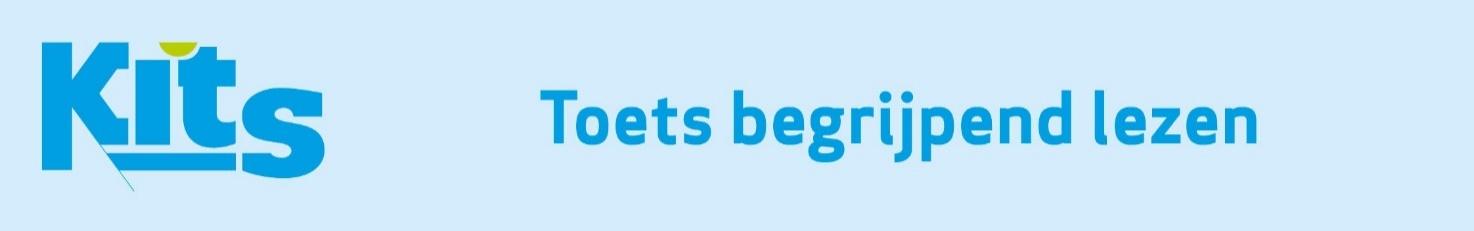 Bij Kits nr. 14 van 7 mei 2020 – niveau b
1. Solidariteit in coronatijd: geef een drietal voorbeelden.a. ………………………………………………………………………………………………………………………………….…………………b. ……………………………………………………………………………………………………………………………………….……………c. …………….………………………………………………………………………………………………………………………………………2. De natuur herleeft: ook hier graag drie voorbeelden.a. ……………………………………………………………………………………………………………………………………………………b. ……………………………………………………………………………………………………………………………………………………c. ……………………………………………………………………………………………………………………………………………………
3. Vertel kort en kernachtig iets over:a. Mei plasticvrij ……………………………………………………………………………………………………………………………………………………………………………………………………………………………………………………………………………………………………………………b. Weessokken
……………………………………………………………………………………………………………………………………………………………………………………………………………………………………………………………………………………………………………………c. Eén schooldag voor het vijfde leerjaar
……………………………………………………………………………………………………………………………………………………………………………………………………………………………………………………………………………………………………………………4. Lees de zinnen. Schrijf na elke zin: W voor waar of NW voor niet waar.   
a. Langs de E40 zorgde een ontsnapte koe voor heel wat problemen.		
b. De Nederlandse zwemkampioene Sharon van Rouwendaal traint in een opblaasbaar zwembad.
c. De Fransman Elia Nochomovitz liep een marathon op een balkon van zeven meter breed.
d. Wetenschappers willen ‘zwaardere wolken’ maken door er zoutkristallen aan toe te voegen.5. Schrijf een mogelijke vraag voor deze antwoorden:  …………………………………………………………………………………………………………………………………………………………

a. Ze starten samen een campagne voor kinderen die het extra moeilijk hebben door de coronacrisis.………………………………………………………………………………………………………………………………………………………

b. Deze persoon riskeert een gevangenisstraf van maximaal vijf jaar.6. Tsjernobyl  a. Wat gebeurde er?…………………………………………………………………………………………………………………………………………………...……………………………………………………………………………………………………………………………………………………….…b. Wat waren de gevolgen?……………………………………………………………………………………………………………………………………………………………………………………………………………………………………………………………………………………………………………………c. Wat deed men hiertegen? ……………………………………………………………………………………………………………………………………………………………………………………………………………………………………………………………………………………………………………………7. Wat las je over een zezel?…………………………………………………………………………………………………………………………………………………………………………………………………………………………………………………………………………………………………………………...